附件1　第五届中国创新挑战赛（浙江）暨2020年浙江省技术需求“张榜招贤”大赛工作方案为做好第五届中国创新挑战赛（浙江）暨2020年浙江省技术需求“张榜招贤”大赛工作，根据科技部《第五届中国创新挑战赛工作方案》要求，结合我省实际，特制定本工作方案。一、指导思想以习近平新时代中国特色社会主义思想为指导，贯彻落实我省第十四届委员会第七次全体会议“建设高素质强大人才队伍、打造高水平创新型省份”的会议精神，推进高能级创新平台建设，聚焦“互联网+”、生命健康和新材料三大科创高地及“科技抗疫”主题，以需求为导向，搭建供需对接平台，打通产学研创新链，集聚政府、市场和社会资源支持创新主体科技创新，积极服务和推动经济高质量发展。二、大赛主题创新驱动发展  科技引领未来三、组织机构（一）参与单位1.指导单位科学技术部2.主办单位科学技术部火炬高技术产业开发中心浙江省科学技术厅3.承办单位大赛组委会秘书处4.协办单位各市、县（市、区）科技局；各高新区管委会；各高校、科研院所；各级科技大市场 5.支持平台中国创新挑战赛官网（http://challenge.chinatorch.gov.cn）中国创新挑战赛（浙江）微信小程序（二维码附后）6.专家团队由大赛组委会聘请技术、创投、评估等方面知名专家，组成专家评审组，负责大赛各阶段的评审工作，并为大赛提供咨询和建议。评审专家名单将在赛前公示，如对评审专家有异议的，应在公示期内提出异议，过期不提出视为无异议，异议由组委会秘书处受理、核查并提出处理意见。与挑战者有利益关系的专家应主动提出回避，包括但不限于有近亲属关系的、五年内有相关合作关系的、存在师生关系的、在挑战者所属单位担任相关职务的。7.顾问团队由浙江大学创新创业学院牵头，联合省内高校、科研院所等单位共同组建由青年教师、青年博士等高层次人才领衔的“浙江省青年志愿科技咨询师”队伍（以下简称“科技咨询师”），为大赛提供相关咨询服务。（二）组委会组委会由浙江省科学技术厅、承办单位和协办单位共同组成，在科技部的领导和科技部火炬中心的指导下开展工作，组委会下设秘书处，负责大赛各项工作的具体执行，统筹大赛协办单位、顾问团队等提供全链条服务。四、赛事组织大赛由赛事发布、需求征集、需求发布、解决方案征集、现场赛和总决赛六个环节组成。（一）赛事发布通过大赛组委会、支持平台、相关媒体的网络平台发布，在全社会进行充分动员。发布时间：2020年8月（二）需求征集1.征集方式：以需求方自主填报，承办单位主动挖掘和协办单位组织发动相结合，并与省“揭榜挂帅”专项行动联动开展的方式广泛动员征集技术创新需求。2.需求内容：企事业单位在研发、生产过程中急需解决的技术问题，包括技术研发、产品研发、技术改造和技术配套等需求，特别是阻碍自身发展的技术“瓶颈”、关键难题和攻关需求，以及为促进自身发展而寻求的科技成果等。需求征集截止时间：2020年8月31日（三）需求发布秘书处面向需求方开展需求对接、甄别、梳理、分析、提炼工作，形成《第五届中国创新挑战赛（浙江）暨浙江省技术需求“张榜招贤”大赛需求公告》，通过大赛组委会、支持平台、支持媒体的网络平台向全社会公开发布技术需求。需求发布截止时间：2020年9月10日（四）解决方案征集以挑战者自主报名、技术匹配、组织征集相结合的方式，动员具有一定研发能力的高校、科研院所、企业、自然人为需求方提供精准服务，提交解决方案。秘书处对参赛的解决方案进行分析、评估，并进行知识产权查证，选取出优秀解决方案提交到解决方案评审会，由专家根据评选标准，从5大行业领域遴选出入围行业现场赛需求的解决方案。解决方案征集截止时间：2020年10月10日（五）现场赛现场赛分为数字经济、生物医药、新材料、节能环保、高端装备制造五大行业赛。根据疫情防控工作要求，大赛采用线下或网上公开路演方式进行，比赛向观众开放，并通过有关网络平台全程直播。大赛采用“现场答辩、当场亮分”的评选方式，通过赛前培训、方案比拼（方案路演、挑战者现场PK提问、观众提问、专家点评问答）、价格比拼等环节，评选出行业现场赛一等奖、二等奖、三等奖获奖名单，举行颁奖仪式，并在浙江省科技厅官网、浙江省技术需求“张榜招贤”官网和微信公众号上公示。现场赛举办时间：2020年10月（六）总决赛各行业现场赛一等奖获得者入围总决赛，角逐出金点子奖，奖项结果在浙江省科技厅官网、浙江省技术需求“张榜招贤”官网和微信公众号上公示。总决赛举办时间：待定五、奖励支持（一）奖项设置组委会设立大赛专项奖励经费，5场现场赛各设置一等奖1名，奖励人民币8万元；二等奖2名，奖励人民币5万元；三等奖3名，奖励人民币2万元。总决赛设置金点子奖1名，奖励人民币20万元。（二）政策扶持1.大赛的获奖项目，按《浙江省技术转移体系建设实施方案》（浙科发成[2019] 141号）相关规定予以奖补。2.设立优秀组织/个人奖（奖励文件另行发布），对需求征集、筛选、对接、组织实施过程中工作表现突出、成效显著的科技大市场、服务机构等单位授予优秀组织奖，优秀科技咨询师授予优秀个人奖。六、具体分工（一）省科技厅作为大赛联合主方办，主要负责研究工作思路，审定年度计划和开展监督指导，并研究制定有关支持和补助政策等工作。（二）组委会秘书处作为大赛实际承办者，在大赛主办方的统一领导和统筹协调下，负责提出辖区赛事重点领域，制定实施计划，组织各项赛事，召集专家组织技术评审会，统筹大赛协办单位、顾问团队等提供全链条服务，做好赛事材料存档、总结与跟踪服务等工作。（三）协办单位（各科技局、高新园区、高校、科研院所、科技大市场）组织发动、挖掘并推荐具有代表性的技术创新需求和具有一定科研能力的挑战者报名参赛，负责辖区内需求方报名材料的形式审查，将需求汇总表上报组委会秘书处，有条件的单位可申请承办现场赛。（四）顾问团队在赛事各阶段提供相关咨询服务，全链条、专业化为需求方与挑战者提供包括研发、供应链、大数据、市场推广、孵化投资、科技政策咨询、企业战略咨询、知识产权、技术交易等资源的对接合作，对项目进行长期跟踪和效果评价。（五）现场赛承办单位在省科技厅和组委会秘书处的统一领导和统筹协调下，负责制定现场赛实施计划，组织赛事，做好赛事材料存档、总结与跟踪服务等工作。七、违规投诉大赛期间如有工作人员收费、泄密等违规行为的，可向省科技厅机关纪委投诉。其他民事纠纷，建议通过司法途径解决。浙江省科技厅受理电话：0571-87055829； 科技部火炬中心受理电话：010-88656293。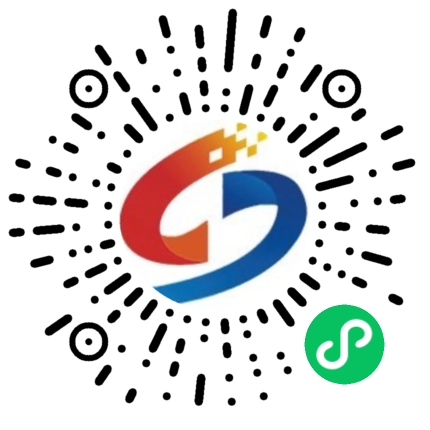 中国创新挑战赛（浙江）微信小程序